Załącznik nr 12 - Oświadczenie o zatrudnianiu na podstawie umowy o pracę wraz z wykazem osób............................................., dnia ......................2018 r. .............................................................pieczęć Wykonawcy/Wykonawców Oświadczenie i wykaz osób zatrudnionych na podstawie umowy o pracę,które będą wykonywać pracę w sposób określony w art. 22 § 1 ustawy z dnia 26 czerwca 1974 r. - Kodeks pracy (t.j. Dz.U. 2018 poz. 917) Dotyczy postępowania o udzielenie zamówienia na zadanie pn. "Budowa kanalizacji sanitarnej 
w ul. Jodłowej i części ulicy Warszawskiej w Suchedniowie". OŚWIADCZAM / OŚWIADCZAMY, że osoby w liczbie ............wymienione w poniższym wykazie wykonujące pracę w sposób określony w art. 22 § 1 ustawy z dnia 26 czerwca Kodeks pracy wykonujące czynności wskazane w Specyfikacji istotnych warunków zamówienia (wykonujące roboty ziemne oraz wykonujące kanalizację sanitarną) będą zatrudnione na podstawie umowy 
o pracę przez *WYKONAWCĘ / *PODWYKONAWCĘ firmy ……………………………........................................................................................................................przez cały okres realizacji zamówienia.  *niepotrzebne skreślić………………………………….................(podpis i pieczęć upoważnionego przedstawiciela Wykonawcy/Podwykonawcy)Wykaz osób zatrudnianych na podstawie umowy o pracę**w razie konieczności powtórzyć tabelę ……………………………….........									Pieczęć Wykonawcy/Podwykonawcy								…………………………………………….									Data i  podpis upoważnionego 									przedstawiciela Wykonawcy/										Podwykonawcy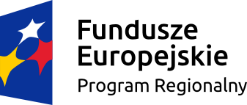 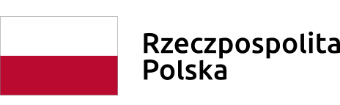 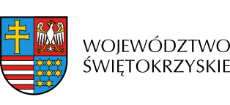 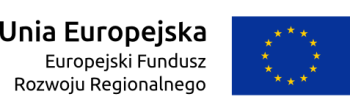 L.p.**Imię i nazwiskoWymiar etatuWykonywane czynności/stanowiskoOkres zawarcia umowy (od daty rozpoczęcia do daty zakończenia)1.2.3.4.5.6.7.8.